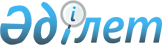 Сауда-экономикалық, ғылыми-техникалық және мәдени ынтымақтастық жөнiндегі Қазақстан-иран үкiметаралық комиссиясының алтыншы мәжiлiсiн өткiзу туралыҚазақстан Республикасы Үкіметінің қаулысы 2002 жылғы 15 сәуір N 427

      Қазақстан Республикасы мен Иран Ислам Республикасы арасындағы өзара тиiмдi ынтымақтастықты жандандыру мақсатында Қазақстан Республикасының Үкiметi қаулы етеді: 

      1. Қазақстан Республикасының Көлiк және коммуникациялар министрлiгi 2002 жылғы 16-17 сәуiрде Астана қаласында Сауда-экономикалық, ғылыми-техникалық және мәдени ынтымақтастық жөнiндегi қазақстан-иран үкiметаралық комиссиясының (бұдан әрi - Комиссия) алтыншы мәжiлiсiн өткiзсiн. 

      2. Орталық атқарушы органдар қоса беріліп отырған Комиссияның алтыншы мәжiлiсiн дайындау жөнiндегi iс-шаралар жоспарында көзделген iс-шаралардың орындалуы жөнiнде нақты шаралар қабылдасын. 

      3. Қазақстан Республикасының Сыртқы iстер министрлігі Қазақстан Республикасының Көлiк және коммуникациялар министрлiгiне Комиссияның алтыншы мәжілісiн өткiзу үшiн, оның ішінде қонақ үйде тұруға 2002 жылға арналған республикалық бюджетте "Өкiлдік шығындар" бағдарламасы бойынша көзделген қаражат есебiнен 720000 (жетi жүз жиырма мың) теңге қаражат бөлсiн.     4. Осы қаулының iске асырылуын бақылау Қазақстан Республикасының Көлiк және коммуникациялар министрлiгiне жүктелсiн.     5. Осы қаулы қол қойылған күнінен бастап күшiне енедi.     Қазақстан Республикасының        Премьер-Министрі                                  Қазақстан Республикасы Үкіметiнiң                                       2002 жылғы 15 сәуірдегі                                           N 421 қаулысына                                               қосымша     Сауда-экономикалық, ғылыми-техникалық және мәдени ынтымақтастық        жөнiндегi Қазақстан-иран үкіметаралық комиссиясының алтыншы             мәжiлiсiн дайындау жөнiндегi iс-шаралар жоспары                (2002 жылғы 16-17 сәуiр, Астана қаласы)---------------------------------------------------------------------------Р/с!     Iс-шараның атауы     !Орындалу мерзiмi!  Орындалуына жауаптылар N !                          !                !---------------------------------------------------------------------------1   Делегацияның жүріп-тұру       2002 жылғы    Қазақстан Республикасының     бағдарламасын дайындау     15 сәуiрге дейiн Көлік және коммуникациялар                                                 министрлігі, Сыртқы iстер                                                  министрлiгi2   Комиссияның жұмыс             2002 жылғы    Сыртқы iстер министрлiгі,     регламентi бойынша         12 сәуiрге дейiн Қаржы министрлiгi,     (баяндамашыға және сөз                      Экономика және сауда    сөйлейтiндерге берiлген                     министрлігі, Энергетика     уақыт), жұмыс топтарының                    және минералдық ресурстар     басшылары және олардың                      министрлiгi, Мәдениет,     құрамы, өткізу орны                         ақпарат және қоғамдық    жөнiнде Қазақстан                           келiсiм министрлiгi,    Республикасының Көлiк                       Білім және ғылым     және коммуникациялар                        министрлiгi, Еңбек және     министрлiгiне ұсыныстар                     халықты әлеуметтiк қорғау     енгiзу                                      министрлiгi, Ауыл                                                шаруашылығы министрлiгi,                                                Мемлекеттiк кiрiс                                                          министрлiгі, Табиғи                                                        ресурстар және қоршаған                                                ортаны қорғау министрлiгi,                                                 Iшкi iстер министрлiгi3   Комиссияның мәжiлiсi          2002 жылғы    Қазақстан Республикасының    Хаттамасының жобасы        12 сәуiрге дейiн Сыртқы iстер министрлiгi,     бойынша Қазақстан                           Қаржы министрлiгi,     Республикасының Көлiк                       Экономика және сауда    және коммуникациялар                        министрлiгi, Энергетика     министрлiгiне ұсыныстар                     және минералдық ресурстар     енгiзу                                      министрлiгi, Мәдениет,                                                     ақпарат және қоғамдық                                                келiсiм министрлiгi, Бiлiм                                                 және ғылым министрлiгi,                                                    Еңбек және халықты                                                         әлеуметтік қорғау                                                министрлiгi, Ауыл                                                          шаруашылығы министрлiгі,                                                   Мемлекеттiк кiрiс                                                          министрлiгi, Табиғи                                                        ресурстар және қоршаған                                                    ортаны қорғау министрлігі,                                                Iшкi iстер министрлiгi4   Комиссияның алтыншы           2002 жылғы    Қазақстан Республикасының    мәжiлiсi Хаттамасының      15 сәуiрге дейiн Көлiк және коммуникациялар    жобасын дайындау                            министрлiгi, Сыртқы iстер                                                министрлiгi5   Иран делегациясына қызмет     2002 жылғы    Қазақстан Республикасының    көрсетудi ұйымдастыру      12 сәуiрге дейiн Сыртқы iстер министрлiгi    және қаржы шығындарын     (көлiкке, Комиссияның     қазақстандық бөлiгi     төрағасының атынан қабылдау,     кофе-брейк, кәдесыйлар,     кеңсе тауарлары, иран     делегациясы мүшелерiнiң    қазақстандық тарап есебiнен     қонақ үйде тұруы) өтеу     көздерi жөнiнде Қазақстан    Республикасының Көлiк және     коммуникациялар министрлігiне     ұсыныстар енгiзу            6   Комиссияның қазақстандық      2002 жылғы     Қазақстан Республикасының    бөлiгi төрағасының атынан  12 сәуiрге дейiн  Сыртқы iстер министрлігі    қабылдауды өткiзу орны     туралы Қазақстан     Республикасының Көлiк     және коммуникациялар     министрлiгiне ұсыныс енгiзу.    Қатысушылар санын анықтау         7   Комиссияның қазақстандық      2002 жылғы    Қазақстан Республикасының    бөлiгінің мәжілісiн        15 сәуiрге дейiн Көлiк және коммуникациялар    ұйымдастыру және өткiзу                     министрлігi, Сыртқы iстер                                                министрлігі8   Бөлiнген қаражат есебiнен     2002 жылғы    Қазақстан Республикасының    тең төрағаға естелiк       12 сәуiрге дейiн Көлiк және коммуникациялар    сыйлық және иран                            министрлігi    делегациясының мүшелерiне     кәдесыйлар сатып алуды     ұйымдастыру 9   Делегация мүшелерiнiң         2002 жылғы    Қазақстан Республикасының     әуежайдағы, орналасқан       15-18 сәуiр    Iшкi iстер министрлiгi    және барған жерлерiндегi     қауiпсiздiгін, сондай-ақ    қозғалыс бағыттары бойынша     оларды бiрге алып жүруді    қамтамасыз ету      10  Комиссияның алтыншы           2002 жылғы   Қазақстан Республикасының    мәжілісiнiң жұмысын           15-17 сәуiр  Сыртқы iстер министрлiгi,     жариялауды ұйымдастыру                     Мәдениет, ақпарат және     және Комиссия мәжiлiсінің                  қоғамдық келiсiм     қорытындылары бойынша                      министрлігі, Көлiк және    баспасөз конференциясын                    коммуникациялар министрлігі    өткiзу                     11  Комиссияның қазақстандық    2002 жылғы     Қазақстан Республикасының    бөлігі төрағасының        15 сәуiрге дейiн Көлiк және коммуникациялар    сөйлейтiн сөзiнiң,                         министрлiгi, Сыртқы iстер    сондай-ақ Энергетика                       министрлiгi, Энергетика     және минералдық ресурстар                  және минералдық ресурстар     министрлiгi, Табиғи                        министрлiгi, Табиғи     ресурстар және қоршаған                    ресурстар және қоршаған    ортаны қорғау министрлiгi,                 ортаны қорғау министрлiгi,    Экономика және сауда                       Экономика және сауда     министрлiгi өкiлдерiнiң                    министрлiгi     сөйлейтiн сөздерiнiң жобасын                 дайындау                           12  Комиссиясының алтыншы        2002 жылғы    Қазақстан Республикасының    мәжiлiсi туралы есеп      15 мамырға дейiн Көлiк және коммуникациялар    дайындау және оны                          министрлiгi    Қазақстан Республикасының     Үкiметiне енгiзу                ---------------------------------------------------------------------------Мамандар:     Багарова Ж.А.,     Қасымбеков Б.А.
					© 2012. Қазақстан Республикасы Әділет министрлігінің «Қазақстан Республикасының Заңнама және құқықтық ақпарат институты» ШЖҚ РМК
				